                                                       Меню на 17.02.2023г c 12-18 л.                                                                                                                      Утверждаю:                                                                              Директор ГОКУ «СКШИ г. Черемхово»  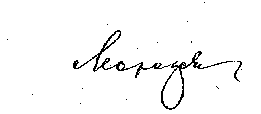                             Морозова Н.В.п/№ Наименование блюдаВыход блюдаЭнергетическая ценностьЗавтрак1Каша вязкая молочная пшенная200,0              292,12Сыр твердых сортов в нарезке15,054,53Салат овощной с яблоками130,046,84Чай с лимоном200,027,6 5Мандарин  100,041,46Хлеб пшеничный60,0134,47Хлеб ржаной50,099,010:00Молоко (1-4 кл.)200,0118,4                                Обед 1Щи из свежей капусты со сметаной250,091,952Котлеты из говядины100,0278,673Картофельное пюре180,0165,64Фасоль консервированная100,084,05Кисель из апельсинов180,054,06Хлеб пшеничный100,0224,07Хлеб ржаной30,059,4Полдник1Йогурт 2/5%220,0168,32Банан100,093,233Печенье 30,0162,6Ужин1Помидор в нарезке 130,024,922Рагу из птицы 210,0297,63Кофейный напиток с молоком180,071,14Хлеб пшеничный40,089,65Хлеб ржаной40,079,2                                2 ужин1 Сок виноградный            200,0136,4